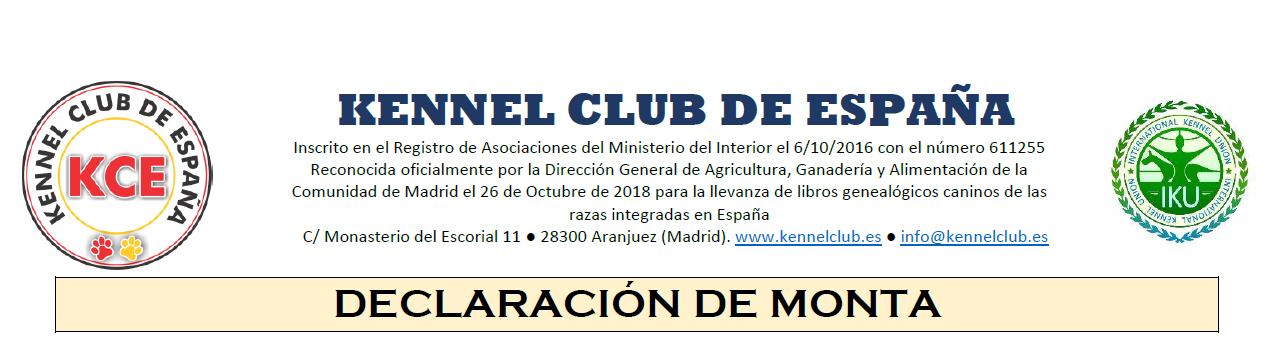 Nombre y Apellidos: DNI:  , Teléfono: , Calle: Población: , Provincia: , CP: , correo electrónico: Nombre:  Microchip: Fecha de nacimiento:  Número de Libro de Orígenes:  Raza:  Tamaño:  Color:  Sexo: Criador: Dirección del criador: En , a Es imprescindible presentar el original o fotocopia del pedigrí y copia del DNI del solicitante.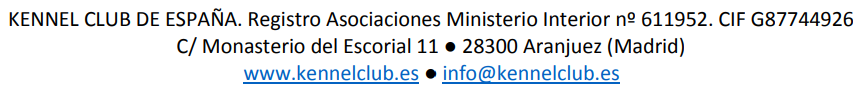 DATOS DEL SOLICITANTEDATOS DEL PERRODATOS DEL PERROFirmaEl pago debe hacerse en la cuenta IBAN ES31 0182 0929 7102 0157 7873